1. Personal data (please write in block capitals)2. Study at the EDUTUS UNIVERSITY3. Sending InstitutionName of your institution:……………………………………………………………………………………Faculty: ……………………………………………………………………………………4. Languages skillsLanguage:		Basic			Intermediate			Advanced1.2.I hereby declare that the above mentioned data are correct:Date  ....../....../2021			Signature of the student: …………………………………………Please send this Application Form to the following e-mail address not later than15 July 2022E-mail: pongracz.marta@edutus.hu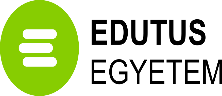 APPLICATION FORMAutumn semester  2022-2023 ERASMUS EXCHANGE STUDENTSFamily name(s):Family name(s):First name(s):First name(s):Your mother’s family name: Your mother’s family name: Your mother’s first name:Your mother’s first name:Your address: Street, No., town, country                                                                   Your address: Street, No., town, country                                                                   Your address: Street, No., town, country                                                                   Your address: Street, No., town, country                                                                   Mobile Telephone no:.+ E-mail address in block letters:E-mail address in block letters:Date and place of birth:Nationality:Nationality:Sex:                                                           female              maleSex:                                                           female              maleYour passport or ID number with which you will enter Hungary:Your passport or ID number with which you will enter Hungary:Expiration date (day, month, year)Expiration date (day, month, year)Field of study:  (in which you will be studying at the Edutus University)Study period:      From……………………………….To……………………………….Month:…………………..AAcceptance at the Edutus University:T The above nominated student is:   accepted at the Edutus University     not accepted at the Edutus University                                                                                              